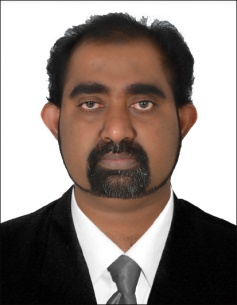 YAHUL YAHUL.248197@2freemail.com  Objective To join a position of responsibility in a professionally managed progressive organization that provides conductive learning and development.Academic Qualification Master’s Degree in Commerce. (University of Calicut  1996-98)Bachelor’s Degree in Commerce. (University of Calicut 1992-1994)Diploma in Air Travel and Tourism Management.(Canada-India Co-operational Project  1998-99)Technical  Qualification Type writing English (Government of Kerala 29-10-1994, Higher) Type Writing English (Government of Kerala 16-04-1994, Lower)PGDCA in Computer application.Sound working knowledge in PEATCH TREE, TALLY and FOCUS with ERP Environment. Work Experience  INTRACELL TELECOM LLC, Deira. Dubai. (Mobile Whole sale & Retail )    (2012 to till date)WAVED NET COMPUTERS LLC (Group), Bur-Dubai. (Computer Whole sale & Retail)    (2003 - 2012)CHOKAH TRADING (General Trading), Sharjah. (2001 - 2003) ARAKKAL JEWELLERS, Pattambi, Palakkad, Kerala, India. (1993 - 2001)EXPOSURECompiles and analyse financial information to prepare entries to books of accounts, such as general ledger accounts, documenting business transactions.Processing of standard journal entries.Entering day to day data’s such as Local Purcase and Overseas Purchase  and preparing necessary supporting documents.Analyse daily banking transactions and journal entries.Reconcile sub-ledger accounts (such as inventory).Payroll reconciliation.Follow up debtors/creditors as per over due list with agreed terms and conditions.  Verification of petty cash expenses as per the supporting vouchers.Prepare daily profit report excel spread sheet for analysis.Verify and reconcile contracts, orders, vouchers, and prepare reports to substantiate individual transactions prior to settlement.Monitor with generally accepted principles and company procedures. Review, investigates and corrects errors and inconsistencies in financial entries, documents and reports.Prepare monthly schedules for passing closing entries.  Prepare monthly profit or loss account and Balance Sheet.Strength’s Good listener and Quick learner.Honest and dedicated person.Hard working.Ability to deal with people diplomatically.Personal InformationNationality			:	Indian.Gender			:	Male.            Date of Birth                     	:          16.05.1973Religion			: 	Islam.Marital Status		:	Married.Languages Known		Can Read                   	: 	Malayalam, English,Hindi, Arabic.Can Write	:	Malayalam, English, Hindi, Arabic.Passport & Visa Details		:	Date of Issue			: 	16-06-2013Date of Expiry		:	15-06-2023Place of issue			:	DUBAIVisa status			:	Employment visa (Transferable)Visa Expiry			:	12-02-2017DeclarationI hereby declare that above mentioned details are true and correct to the best of my knowledge.  								